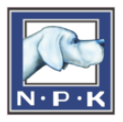 Velkommen til unghundfremvisning med valpeshow Apportbevis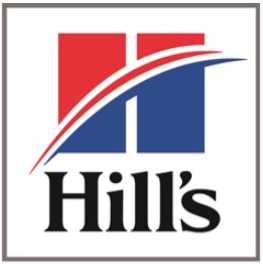 NPK distrikt Oslo og Akershus inviterer til hyggelig (uoffisiell) utstilling for pointer medlemmer. Valpeshow er for valper 6-9 mnd og unghunder fra 15-24 mnd. Veldig hyggelig utstilling å delta på i landlige og trivelige omgivelser. Vi får glede av å smake på Turid sine gode bakervarer og kaffe - igjen.Som tidligere år blir det mulighet til å ta apportbevis. Påmelding til apportbevis gjøres på stedet og apportbevis dommer er: Gunnar GundersenUtstillingstrening for alle som deltar på unghundfremvisningen onsdag 7. juni kl. 18:30 er gratis. Vi anbefaler alle å delta på begge arrangementene.Og velkommen til alle som har lyst til å komme innom uten å stille på utstillingen. Oslo & Akershusgruppen ønsker å fremme ett godt miljø for alle med pointer. Husk gyldig registrerings papirer og vaksinasjonsattest.Utstillingsdommer: 	Steinar SørlieNPK distrikt Oslo og Akershus inviterer til hyggelig (uoffisiell) utstilling for pointer medlemmer. Valpeshow er for valper 6-9 mnd og unghunder fra 15-24 mnd. Veldig hyggelig utstilling å delta på i landlige og trivelige omgivelser. Vi får glede av å smake på Turid sine gode bakervarer og kaffe - igjen.Som tidligere år blir det mulighet til å ta apportbevis. Påmelding til apportbevis gjøres på stedet og apportbevis dommer er: Gunnar GundersenUtstillingstrening for alle som deltar på unghundfremvisningen onsdag 7. juni kl. 18:30 er gratis. Vi anbefaler alle å delta på begge arrangementene.Og velkommen til alle som har lyst til å komme innom uten å stille på utstillingen. Oslo & Akershusgruppen ønsker å fremme ett godt miljø for alle med pointer. Husk gyldig registrerings papirer og vaksinasjonsattest.Utstillingsdommer: 	Steinar SørlieNPK distrikt Oslo og Akershus inviterer til hyggelig (uoffisiell) utstilling for pointer medlemmer. Valpeshow er for valper 6-9 mnd og unghunder fra 15-24 mnd. Veldig hyggelig utstilling å delta på i landlige og trivelige omgivelser. Vi får glede av å smake på Turid sine gode bakervarer og kaffe - igjen.Som tidligere år blir det mulighet til å ta apportbevis. Påmelding til apportbevis gjøres på stedet og apportbevis dommer er: Gunnar GundersenUtstillingstrening for alle som deltar på unghundfremvisningen onsdag 7. juni kl. 18:30 er gratis. Vi anbefaler alle å delta på begge arrangementene.Og velkommen til alle som har lyst til å komme innom uten å stille på utstillingen. Oslo & Akershusgruppen ønsker å fremme ett godt miljø for alle med pointer. Husk gyldig registrerings papirer og vaksinasjonsattest.Utstillingsdommer: 	Steinar SørlieTid:14. juni 2023 kl 18:3014. juni 2023 kl 18:30Sted:Bjerke gård (nederst på grusveien, forbi et gult stabbur), Trondheimsveien 548, 2016 FrognerBjerke gård (nederst på grusveien, forbi et gult stabbur), Trondheimsveien 548, 2016 FrognerPåmelding:via NKK, velg uoffisielle utstillinger (frist 8. juni): https://www.dogweb.no/cas/login?service=https%3A%2F%2Fwww.dogweb.no%2Futstilling-paamelding%2Flogin%2Fcasvia NKK, velg uoffisielle utstillinger (frist 8. juni): https://www.dogweb.no/cas/login?service=https%3A%2F%2Fwww.dogweb.no%2Futstilling-paamelding%2Flogin%2FcasPris:Apportbevis 100,- betales på stedetApportbevis 100,- betales på stedetKontaktperson:Kristin Wickstrøm mobil: +47 416 68 722Kristin Wickstrøm mobil: +47 416 68 722Vennlig hilsenNorsk pointer klub, Oslo & Akershus distriktNorsk pointer klub, Oslo & Akershus distrikt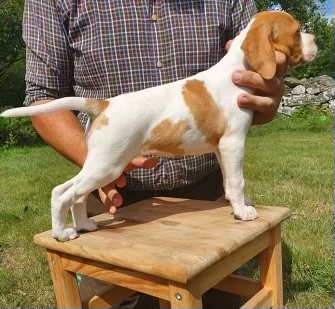 